География Чурляев Ю. А. МБОУ «Лицей №9»7 классПроверочный тест после окончания I полугодия1 вариант1. Первым окружность Земли измерил:а) Эратосфен;                          в) Марко Поло; б) Александр Македонский;  г) Джеймс Кук.2. Что считают Новым Светом?а) Африку; б) Азию; в) Америку; г) Европу.3. Границы литосферных плит, направление и скорость их перемещения, зоны разломов на суше и на дне океанов обозначены на:а) карте строения земной коры; в) комплексной карте;б) физической карте;                   г) карте природных зон.4. Самым верхним слоем океанической земной коры является:а) базальтовый; б) гранитный; в) песчаный; г) осадочный. 5. Где земная кора имеет наибольшую толщину?а) под океаном;      в) на Среднесибирском плоскогорье; б) в Гималаях;          г) на Амазонской низменности.6. Месторождения нефти надо искать в:а) океанических впадинах;     в) горах;б) межгорных котловинах;     г) шельфовой зоне.7. Причины, влияющие на формирование климата:а) климатические пояса и области;б) климатообразующие факторы;в) особенности климата любой территории;г) средние температуры, количество и режим выпадения осадков.8. В субэкваториальном климатическом поясе Северного полушария зимой действуют воздушные массы:а) арктические;     в) экваториальные;б) умеренные;       г) тропические.9. Пассаты в Южном полушарии отклоняются влево и дуют с юго-востока на северо-запад, так как на их направление влияет:а) вращение Земли вокруг своей оси;б) обращение Земли вокруг Солнца;в) количество осадков в тропических и экваториальных широтах;г) направление крупных горных хребтов.10. Холодные течения, проходящие в тропических широтах у западных берегов материков:а) способствуют уменьшению температуры воздуха;б) способствуют образованию осадков;в) препятствуют образованию осадков;г) на климат никак не влияют.11. Морская воздушная масса отличается от континентальной:а) большим содержанием водяного пара;б) более высокой температурой летом;в) более холодной температурой зимой;г) большей годовой амплитудой температуры.12. Для какого типа воздушных масс характерны высокая температура и низкая влажность?а) арктических; б) умеренных; в) экваториальных; г) тропических.13. Что прежде всего влияет на образование поясов атмосферного давления у поверхности Земли?а) неравномерный нагрев океана и суши;             в) вращение Земли;б) неравномерное распределение солнечного тепла; г) рельеф;14. Определите климатический пояс: «Каждый день выпадают сильные ливни, средняя температура зимы и лета одинаковая +24 °С, высокая влажность в течение всего года»?а) субтропический;         в) тропический;б) субэкваториальный;   г) экваториальный.15. Какой океан Земли самый теплый и почему?а) Тихий, так как значительная его часть лежит в экваториальных и тропических широтах;б) Индийский, так как большая его часть расположена в Южном полушарии;в) Атлантический, так как он узкий и течения быстро переносят теплые воды из экваториальных широт в умеренные и субполярные.16. В этом океане шельф занимает более 1/3 площади, рельеф дна сложный, с обширными горными хребтами, среди которых выделяется хребет Ломоносова, и глубоководными желобами и впадинами.а) Тихий;                в) Сев. Ледовитый;б) Атлантический; г) Индийский.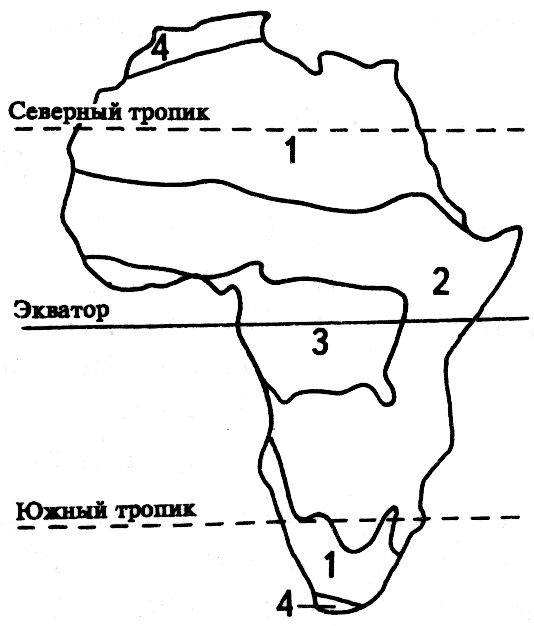 17. Найдите несоответствие (рис. 1):а) 1 - Тропические леса;б) 2 - Саванны и редколесья;в) 3 - Влажные экваториальные леса;г) 4 - Субтропические леса и кустарники. 18. Самые высокие горные вершины Африки находятся:а) в горах Атлас;б) в Капских горах;в) в Драконовых горах;                                                 Рис. 1г) на Восточно-Африканском плоскогорье.19. Определите природную зону: средние температуры января +16°С, июля от +25 до +32°С, среднегодовое количество осадков менее 250 мм?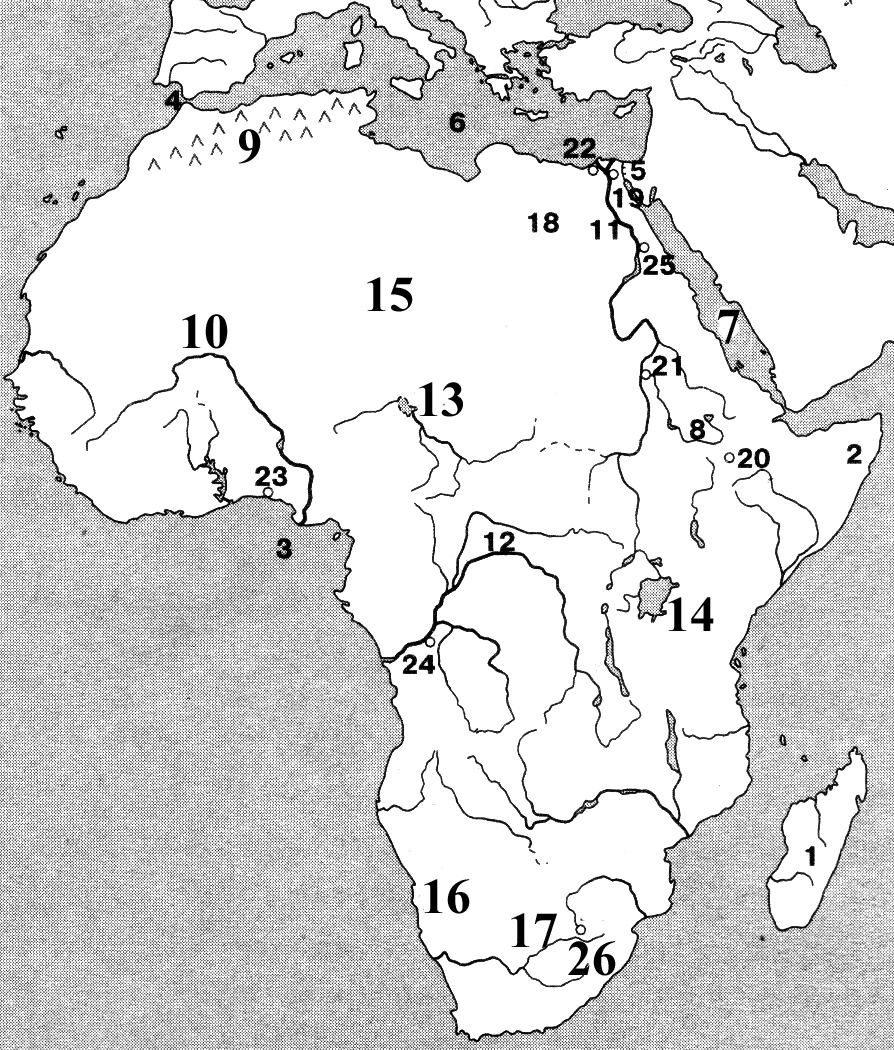 а) саванны и редколесья;б) полупустыни и пустыни;в) переменно-влажные леса;г) степи.20. Выберите верный вариант (рис. 2):а) 9 - горы Драконовы; в) 15 - пустыня Намиб;б) 13 - озеро Виктория;г) 10 - река Нигер.                                          (Рис. 2)21. В Южной и Восточной Африке больше, чем в Северной, месторождений:а) нефти; б) алмазов; б) фосфоритов; г) газа.22. Почему Африка - самый жаркий материк Земли?а) здесь зарождаются раскаленные ветры, песчаные ураганы;б) Африку омывает теплый Индийский океан;в) здесь расположены крупнейшие пустыни мира; г) большая часть Африки находится между тропиками.23. Животные африканской саванны:а) зебры, жирафы, слоны;     б) обезьяны, леопарды, крокодилы.24. Народы проживающие на севере Африки:а) бушмены; б) пигмеи; в) берберы; г) малагасийцы. 25. Какая страна наиболее развита в экономическом отношении?а) ЮАР;      б) Судан;      в) Заир;      г) Египет.26. Координаты северной точки Австралии - мыса Йорк - 11° ю. ш. и 142° в. д., южной - мыса Юго-Восточный - 39° ю. ш. и 146° в. д. Какова протяженность материка с севера на юг в градусах?а) 50°;      б) 288°;         в) 28°;        г) 45°.27. Как называется линия, соединяющая на карте точки с одинаковым давлением? а) изобара; б) изогиета; в) изотерма; г) изогипса.